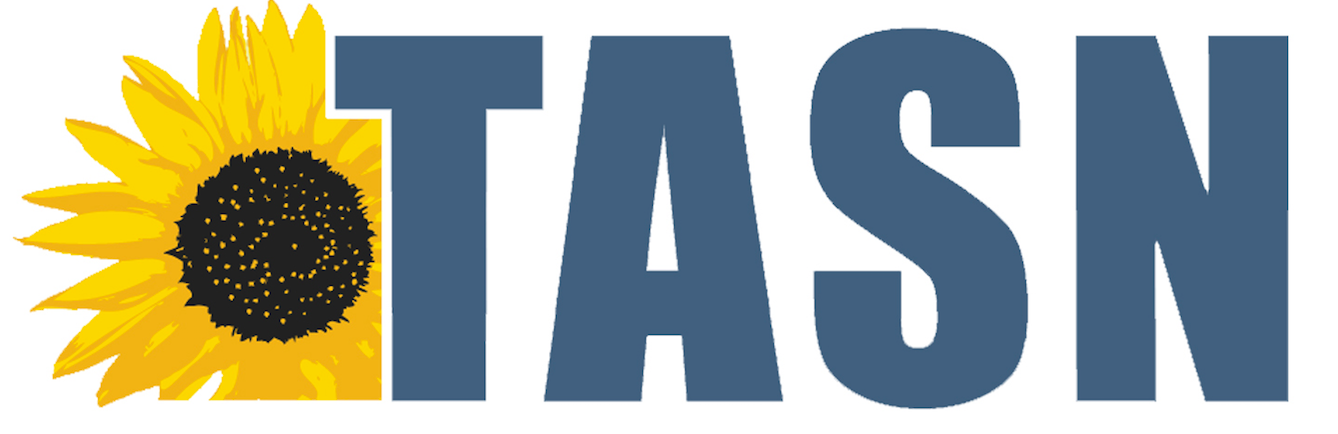 It’s All About YOU!  Using Behavior Analytic and Instructional Strategies to Improve Student OutcomesBehavior Skills Training - Planning formTraining Topic:________________________ Date of Training:_______________1.  Instruction 	What is the skill being implemented?           Why should it be implemented?  	How is it implemented? 	When should it be implemented?  2. Model 	What will you model?What supports are needed to model the skill from start to finish?How can you create similar conditions to when the skill will be utilized with students?How will you ensure time for questions?3. Rehearse What will they rehearse?	Who will play each role?How much time is needed to ensure practice time for each person?How will you take notes for feedback?4. Feedback How will you determine mastery of implementing the skill?How will you provide immediate descriptive feedback?How will you provide immediate specific praise?